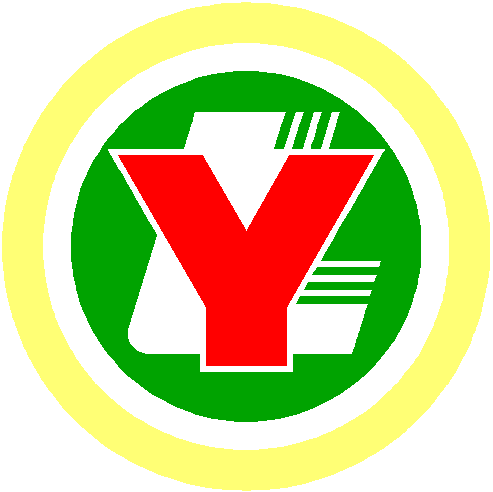 湖南省湘澧盐化有限责任公司澧县盐井镇盐井村井田抛荒田土地复垦项目比价采购文件       采购人：湖南省湘澧盐化有限责任公司       日  期：  二〇二二  年  六  月目  录 第一章  采 购 公 告	31.1  采购背景	41.2  投标须知表	4第二章  投 标 须 知	102.1  总述	112.2  工程概况	112.3  采购文件	122.4  采购原则	132.5  投标文件	142.6  投标报价	172.7  开标	182.8  评标	192.9  合同授予	202.10  重新采购和不再采购	212.11  纪律和监督	21第三章  技 术 要 求	233.1  技术要求	24第四章  投 标 文 件 格 式	264.1  附件一  商务标正本/副本封面格式	274.2  附表1  投标函	284.3  附表2  投标函附录	294.4  附表3  法定代表人身份证明书格式	274.5  附表4  法定代表人授权书格式	284.6  附表5  资格审查资料	294.7  附表6  无行贿犯罪承诺书	384.8  附表7  投标保证金	424.9  附表8  投标预算书	434.10  附件二  技术标正本封面格式	444.11  附件三  施工组织设计副本封面格式	45第五章  评 标 办 法	475.1  评标方法	48第六章  采 购 工 程 量 清 单	726.1  项目规划	736.2  项目主要建设内容	746.3  土地利用结构	746.4  土地损毁程度	75第七章  合 同	767.1  合同封面	777.2  合同协议书	787.3  工程建设项目廉政责任书	81  第一章  采 购 公 告 1.1  采购背景为落实最严格耕地保护制度、确保耕地总量动态平衡、实现社会经济又好又快发展，本着土地经济效益最大化、土地资源可持续利用的原则，澧县自然资源局根据本区土地资源利用特点及利用中存在的问题，遵照《湖南省建设项目临时用地土地复垦方案编制指南（试行）》和《湖南省历史遗留与自然灾害损毁土地复垦项目建设标准（试行）》湘国土资办发〔2017〕265号文的有关规定，结合《澧县土地利用总体规划》（2006-2020年）及《澧县土地整治规划》（2006-2020年），拟在澧县盐井镇盐井村实施一定规模的抛荒田土地复垦项目。采购人为湖南省湘澧盐化有限责任公司，资金来源为公司筹集，资金已全部落实，并将有关采购事项公告如下：1.2  投标须知表第二章  投 标 须 知2.1  总述本项目为澧县盐井镇盐井村井田抛荒田土地复垦项目，本项目采购投标工作按照《中华人民共和国采购投标法》和常德市现行有关规定的要求进行, 采取比价采购方式。请各投标企业遵纪守法，注意保密，并根据采购文件的规定和要求实事求是地编制相应的投标文件。采购单位会客观、公正、择优选定施工单位。 2.2  工程概况一 、采购工程情况 1、工程名称：澧县盐井镇盐井村井田抛荒田土地复垦项目2、工程地点：澧县盐井镇盐井村 3、资金来源：采购人筹集，目前资金已全部到位。 二、采购单位 1、单位名称：湖南省湘澧盐化有限责任公司 2、联系地址：湖南省津市市襄阳街办事处盐矿社区3、联 系 人：杨光雄4、联系电话：13975600239三、采购代理机构： 1、单位名称：无2、联系地址：无3、采购联系人：无       4、联系电话：无四、投标单位的资格  1、投标人资格要求见投标人须知前附表。资格条件：见投标人须知前附表；项目负责人资格：见投标人须知前附表；财务要求：见投标人须知前附表；业绩要求：见投标人须知前附表；信誉要求：见投标人须知前附表;其他要求：见投标人须知前附表。2、投标人不得存在下列情形之一：为采购人不具有独立法人资格的附属机构（单位）；为本标段前期准备提供设计或咨询服务的，但设计施工总承包的除外；为本标段的监理人；为本标段的代建人；为本标段提供采购代理服务的；与本标段的监理人或代建人或采购代理机构同为一个法定代表人的；与本标段的监理人或代建人或采购代理机构相互控股或参股的；与本标段的监理人或代建人或采购代理机构相互任职或工作的；被责令停业的；被暂停或取消投标资格的；财产被接管或冻结的；在最近三年内有骗取中标或严重违约或重大工程质量问题的。2.3  采购文件1、采购文件的组成：采购文件由采购文件目录所列内容组成。 2、投标单位应当认真审阅和全面理解采购文件中所有条件、格式、条款和图纸，如果投标单位的投标文件不符合采购文件的要求，该投标文件将被拒绝，责任由投标单位承担。 3、投标有效期：本工程投标有效期为自开标之日起 90 个日历天。 4、凡是获得本采购文件的投标单位，均应当对采购文件保密。 5、采购文件的补充及修正： 在采购截止日前 5 天，采购单位可以对采购文件以书面的方式进行修正。采购单位对于采购文件修正的原因并无解释的义务。 特殊情况下，为使投标单位准备投标文件时有充足的时间，采购单位有权决定延迟投标截止日期及开标日期，并以书面方式将此变动通知所有投标单位。投标单位可拒绝延期而放弃投标，同意延期的投标单位不得要求修改其投标文件。 6、采购文件的解释和答疑： 本采购文件由湖南省湘澧盐化有限责任公司负责解释。 投标单位在获得采购文件后，如果有问题需要采购单位解释和答疑，应当在 2022年 6月 19日 15 时 00 分前，提出书面质疑文件应加盖单位公章后扫描成电子文件并发送至采购方联系人邮箱。 如有必要，采购单位将就投标单位提出的问题以答疑会议的形式进行解释，答疑会议的时间及地点以采购单位的书面通知为准。投标单位法定代表人或其合法的委托代理人，应于采购单位的书面通知中所规定的日期、时间和地点出席答疑会议。 答疑会之后形成的答疑文件或补充采购文件是采购文件的组成部分，与采购文件具有同等效力。答疑文件或补充采购文件应在投标截止日期的 5 日前，以书面形式送达所有投标单位。 本采购文件（含补充采购文件、答疑文件）是签订施工合同的主要依据，施工合同条款中涉及本采购文件的条款应当与本采购文件(含补充采购文件、答疑文件)相一致。 投标单位应承担所有与编写和提交投标文件有关的费用，不论投标的结果如何，采购单位和其他单位在任何情况下，均无义务和责任承担这些费用。 2.4  采购原则一、采购原则 1、本工程按照常德市的有关规定已具备采购条件，按照“公开、公正、平等竞争”的原则，采用公开采购的方式。 2、本工程采购投标工作遵照《中华人民共和国采购投标法》和现行相关规定执行。 二、采购范围 1、本次采购范围见第三章：技术要求。 三、工程质量要求 1、工程规范、标准：本工程适用国家现行设计和施工验收规范、标准以及由采购单位向中标单位提供的本工程具体技术要求。 2、质量标准：必须符合中华人民共和国国家标准（以下简称“国家标准”），如果采购文件中或构成合同文件的任何文件中规定的标准高于国家标准的，按相关文件中规定的标准执行；如果相关文件中规定标准低于国家标准的，则按国家标准执行。 3、质量等级：合格四、工期要求 1、采购单位要求工期：2个月，工程计划于 2022 年 7 月 9 日开工。 2、投标单位的中标工期少于建设单位要求工期以中标工期为准，并在合同中明确，视同其已在投标报价中考虑了由此而发生的费用。 3、发生下列情况承包单位承担责任： 中标单位不得因施工组织不力、材料供应、劳动力调配等原因拖延工期；因重大设计变更等原因或不可抗拒的自然灾害，双方可协商办理顺延工期手续，设计变更和洽商必须事先经建设单位签字认可。 投标单位必须遵守常德市有关规定，如承包商在规定时间以外进行施工，空气污染等，而引起索赔、工期延误等事项，均由投标单位承担。 由于投标单位未办理车辆通行证等原因造成的工期延误，由此增加的费用，采购单位不承担任何责任。 五、承包方式 本工程采用固定单价合同形式。 2.5  投标文件一、投标说明 1、参加本工程投标的单位是按照采购投标法及相关规定选定的且均已通过采购单位审查。 2、采购单位有权拒绝接受任何不符合要求、不响应采购文件的投标文件。 3、只有投标单位接到采购单位授标的书面通知时，才能认为其投标文件已被接受。 二、投标文件的组成 1、投标文件应包括下列内容： 附表 1、投 标 函 附表 2、投标函附录 附表 3、法定代表人身份证明书附表 4、法定代表人授权书 附表 5、资格审查资料附表 6、投标保证金附表 7、投标预算书 附表 8、施工组织设计（包括：施工方案与技术措施、质量管理体系与保证措施、安全和绿色施工保障措施、工程进度计划与保证措施、扬沙除尘的处理措施、预案以及抵抗风险的措施）； 三、投标文件的编制 1、投标文件应按第四章“投标文件格式”进行编写，表格可以按同样格式扩展。如有必要，可以增加附页，作为投标文件的组成部分。采购文件未提出格式要求的内容，由投标人自行编写，但应简洁、明了，详略得当。其中，投标函附录在满足采购文件实质性要求的基础上，可以提出比采购文件要求更有利于采购人的承诺。2、投标文件应当对采购文件有关工期、投标有效期、投标保证金、质量要求、技术标准和要求、采购范围、合同条件等实质性内容作出响应。3、投标文件应用不褪色的材料书写或打印。投标文件封面、投标书均应加盖投标人单位公章并经法定代表人或其委托代理人签字或盖章，由委托代理人签字或盖章的在投标文件中须同时提供投标文件签署授权委托书。投标文件签署授权委托书内容、签字及盖章均应符合要求，否则投标文件签署授权委托书无效。投标文件应尽量避免涂改、行间插字或删除。如果出现上述情况，改动之处应加盖单位章或由投标人的法定代表人或其授权的代理人签字确认。4、投标文件的形式见投标人须知前附表。投标文件正本一份，副本份数见投标人须知前附表。正本和副本的封面上应清楚地标记“正本”或“副本”的字样。当副本和正本不一致时， 以正本为准。四、 投标 1、投标文件的密封和标记 投标人将所有投标文件的正本（及电子文件）封装在一个密封袋（或密封箱）里， 将所有的技术标（施工组织设计）副本单独封装在一个密封袋（或密封箱）里，将所有的商务标副本单独封装在另一个密封袋（或密封箱）里，并用密封条进行密封，在密封条上骑缝处加盖投标人单位公章和法定代表人签章，且在密封袋（或密封箱）上清楚地标明“正本”或“副本”字样，封套上应写明的其他内容见投标人须知前附表。未按本章第 1.1 项要求密封和加写标记的投标文件，采购人不予受理。2、投标文件的递交        2.1投标人应在投标人须知前附表中列明的投标截止时间前递交投标文件。如果采购人据本须知第 2.2 或 2.3 款规定相应延长了递交投标文件的截止时间，则本采购项目递交投标文件的截止时间以新的时间为准。      2.2投标人递交投标文件的地点：见投标人须知前附表。      2.3投标文件的递交方式：见投标人须知前附表。      2.4除投标人须知前附表另有规定外，投标人所递交的投标文件不予退还。      2.5采购人收到投标文件后，向投标人出具签收凭证。      2.6逾期送达的或者未送达指定地点的投标文件，采购人不予受理。       3、投标文件的修改与撤回 在投标人须知前附表规定的投标截止时间前，投标人可以修改或撤回已递交的投标文件，但应以书面形式通知采购人。投标人修改或撤回已递交投标文件的书面通知应按照本章第 3 项的要求签字或盖章。采购人收到书面通知后，向投标人出具签收凭证。修改的内容为投标文件的组成部分。修改的投标文件应按照本章第 3 条、第 4 条规定进行编制、密封、标记和递交，并标明“修改”字样。采购人将拒绝接受在投标截止时间之后提交的投标文件修订本。投标截止时间至投标有效期满之前，投标人不得撤回其投标文件。2.6  投标报价一、投标报价 1、现行《建设工程工程量清单计价规范》（GB50500-2013）和配套工程量计算规范（GB50854-2013～GB50862-2013）； 2、国家或省级、行业建设主管部门颁发的计价办法； 3、企业定额，国家或省级、行业建设主管部门颁发的计价定额； 4、采购文件（包括工程量清单）的澄清、补充和修改文件； 5、建设工程设计文件及相关资料； 6、施工现场情况、工程特点及拟定的投标施工组织设计或施工方案； 7、与建设项目相关的标准、规定等技术资料； 8、市场价格信息或工程造价管理机构发布的工程造价信息； 9、其他的相关资料。 二、 投标保证金 1、未按要求提交投标信用承诺函将被视为投标无效。2.7  开标1、开标时间和地点 采购人在本章第 25 项规定的投标截止时间（开标时间）和投标人须知前附表规定的地点公开开标，并邀请所有投标人的法定代表人或其委托代理人准时参加，投标人法定代表人或其委托代理人应当按时出席开标会。特别提醒：参加开标会的投标人法定代表人或其委托代理人应随身携带法定代表人身份证明文件或法定代表人授权委托书以及本人身份证原件和复印件（加盖公章），并签名报到以证明其出席。2 、开标程序 开标会由采购人或其委托的采购代理机构主持。参加开标会的各位代表应遵守会场纪律，保持会场秩序。主持人按下列程序进行开标：宣布开标纪律；公布在投标截止时间前递交投标文件的投标人名称，并点名确认投标人是否派人到场；宣布开标人、唱标人、记录人等有关人员姓名；按照投标人须知前附表规定检查投标文件的密封情况；按照投标人须知前附表的规定确定并宣布投标文件开标顺序；设有标底的，公布标底；按照宣布的开标顺序当众开标，公布投标人名称、标段名称、投标保证金的递交情况、投标报价、质量目标、工期及其他内容，并记录在案；招投标监管部门指定专人对开标会所有情况（包括当场拒绝的情况）进行如实记录，由参加开标会的投标人代表、采购人代表、记录人等有关人员在开标记录上签字确认； 拒绝确认的，由监管工作人员予以核实，经核实无误后仍拒绝签字确认的，将记录在案。开标记录将作为评标委员会评标的依据之一。开标结束。3、开标时有下列情形之一的，建设单位不予受理： 1、投标文件逾期送达的或者未送达指定地点的； 2、投标文件未按采购文件要求装订、密封的。 2.8  评标1、评标委员会 评标由采购人依法组建的评标委员会负责。评标委员会由采购人，以及有关技术、经济等方面的专家组成。评标委员会成员人数以及技术、经济等方面专家的确定方式见投标人须知前附表。评标委员会成员有下列情形之一的，应当回避：采购人或投标人的主要负责人的近亲属；项目主管部门或者行政监督部门的人员；与投标人有经济利益关系，可能影响对投标公正评审的；曾因在采购、评标以及其他与采购投标有关活动中从事违法行为而受过行政处罚或刑事处罚的。2 评标原则 评标活动遵循公平、公正、科学和择优的原则。3 评标 评标委员会按照第五章“评标办法”规定的方法、评审因素、标准和程序对投标文件进行评审。评标办法及分值构成见投标人须知前附表。第五章“评标办法”没有规定的方法、评审因素和标准，不作为评标依据。2.9  合同授予1、定标方式 除投标人须知前附表规定评标委员会直接确定中标人外，采购人依据评标委员会推荐的中标候选人确定中标人，评标委员会推荐中标候选人的人数见投标人须知前附表。2、中标通知 依法必须进行采购的项目，采购人应当自收到评标报告之日起 3 日内公示中标候选人，公示期不得少于 3 日。投标人或者其他利害关系人对依法必须进行采购的项目的评标结果有异议的，应当在中标候选人公示期间提出。公示期满后，无投标人或其他利害关系人投诉，监管部门没有发现招投标活动中存在违法违规行为的，采购人在本章第 3.3 款规定的投标有效期内，以书面形式向中标人发出中标通知书，同时将中标结果通知未中标的投标人。国有资金占控股或者主导地位的依法必须进行采购的项目，采购人应当确定排名第一的中标候选人为中标人。排名第一的中标候选人放弃中标、因不可抗力不能履行合同、不按照采购文件要求提交履约保证金，或者被查实存在影响中标结果的违法行为等情形，不符合中标条件的，采购人可以按照评标委员会提出的中标候选人名单排序依次确定其他中标候选人为中标人，也可以重新采购。签订合同 采购人和中标人应当自中标通知书发出之日起7天内，根据采购文件和中标人的投标文件订立书面合同。中标人无正当理由拒签合同的，采购人取消其中标资格，其投标保证金不予退还；给采购人造成的损失超过投标保证金数额的，中标人还应当对超过部分予以赔偿。发出中标通知书后，采购人无正当理由拒签合同的，采购人向中标人退还投标保证金；给中标人造成损失的，还应当赔偿损失。采购人和中标人在依法订立书面合同后应向招投标监管部门办理合同备案手续。第三章  技 术 要 求3.1  技术要求一、采购项目概况 1、项目位置：澧县盐井镇盐井村。 2、承包内容：澧县盐井镇盐井村土地复垦项目，详见图纸及工程量清单所示全部内容。 。 3、规模数量：项目建设规模面积为3.8473公顷，复垦损毁面积3.8473公顷，其中复垦后水田2.3147公顷、旱地0.6454公顷。4、采购范围：土地平整、灌溉与排水、农田防护工程等；详见图纸及工程量清单所示全部内容。 二、主要技术要求（具体详见本项目采购工程量清单） 1、场地清理完毕后不得遗留石块、树根、垃圾等。地面应平整，不得出现较大的洞穴、土堆。 2、施工单位需具备土方清运的相关资质。路面不得出现遗撒，扬尘控制措施符合常德市的绿色工地文明施工要求。 3、施工单位必须服从采购人管理，进出场车辆行驶路线严格按照采购人管理要求，对于违规施工的行为，采购人管理部门有权对其进行罚款。 三、质量标准：达到国土资源部《土地开发整理项目验收规程》(TD/T1013-2000)和《湖南省土地开发整理项目工程质量验收规范》的标准及规划设计方案的要求。四、技术规范本工程应严格按照现行施工验收规范进行施工。主要技术规范有:《土地开发整理建设标准》(TD/T10011-1013-2000)《水利建设项目经济评价规范》(SLT2 —94）《土地开发整理项目规划设计规范》(TD/T1012-2000）《灌溉与排水工程设计规范》(GB/50288-99)《水土保持综合治理技术规范》(GB/T16453)部颁SL18-91《渠道防渗工程技术规范》GB50288-99《灌溉与排水工程设计规范》部颁SL23-91渠道工程抗冻胀设计规范部颁TD/T1011-1013-2000《土地开发整理标准》本项目设计文件在本工程采购投标及今后的施工期间，国家发布新的规范、规程、标准和方法，将执行新的规范、规程、标准和方法。第四章  投 标 文 件 格 式4.1  附件一  商务标正本/副本封面格式正本/副本 	（项目名称）投标文件（采购编号：）投标文件内容： 	商务标			                投标人名称全称： 				（盖章） 法定代表人或其委托代理人：       （签字或盖章） 日	期： 		年 	月 		日4.2  附表1  投标函                                                      投 标 函工程名称： 	致： 	(采购人名称）	在考察现场并充分研究上述工程的合同条款、图纸及采购文件中规定的其他要求和条件后，我们兹以人民币（大写）： 	元RMB￥： 	元其中：安全文明施工费 RMB￥： 	元建筑垃圾运输处置费 RMB￥： 	元农民工工伤保险费 RMB￥： 	元暂列金额（不包括计日工部分）（除税）合计金额 RMB￥： 		元专业分包工程整项暂估价 RMB￥： 	元的投标价格和按上述合同文件确定的其他价格，并严格按照上述合同条款、合同图纸、技术标准和要求以及其他合同文件约定，作为有经验的承包商，我们将尽心尽力地实施、完成本工程并修补其任何质量缺陷。如果我方中标，我方保证在 	年 	月 	日开工或按照合同文件规定的开工日期开始上述工程的施工， 	天（日历日）内竣工，确保工程质量等级达到 	标准。我方同意本投标函在采购文件规定的提交投标文件截止时间后，在采购文件规定的投标有效期期满前对我方具有约束力，且随时准备接受你方发出的中标通知书。我方理解你方有权拒绝包括投标价格最低的投标在内的任何投标。在签署协议书之前，你方的中标通知书连同本投标函，包括其所有附属文件，将构成双方之间具有约束力的合同文件。投标人（盖章）：法人代表或委托代理人（签字或盖章）：日期： 	年 	月 	日4.3  附表2  投标函附录工程名称：投 标 函 附 录投标人（盖章）：法人代表或委托代理人（签字或盖章）：日期： 	年 	月 	日4.4  附表3  法定代表人身份证明书格式法定代表人身份证明书单位名称： 	单位性质： 	地	址： 	成立时间： 	年 	月 	日经营期限： 	年 	月 	日至 	年 	月 	日姓名： 	（签字）	性别： 	年龄： 	职务： 	系 	的法定代表人。特此证明。投标人（盖章）： 	日期： 	年 	月 	日说明：后附法定代表人身份证正反面复印件并加盖单位公章。4.5  附表4  法定代表人授权书格式法定代表人授权书 	(采购单位)：本 授 权 委 托 书 声 明 ：我        ( 姓 名 ) 系         ( 投 标 单 位 名称)的法定代表人，现在此授权            （姓名）          （性别）         （年龄） （职务）作为我公司正式合法的代理人，以我公司名义并代表我公司全权处理本工程投标的以下事宜： □ 投标文件的准备，包括参加各种标前会议； □ 投标文件的签署； □ 参加开标会议； □ 进行合同及价格谈判； □ 签订施工承包合同； □ 执行施工承包合同。 在此授权范围和期限内，被授权人所实施的行为具有法律效力，授权人予以认可。本授权书的期限为：自 年  月  日起至  年  月  日止。     代理人无转委托权。专此委托。     代 理 人 ：               性 别 ：         年 龄 ：     单 位 ：                        部 门 ：   职 务 ：     投标单位：(盖章)     法定代表人：(签字或盖章)     日 期 ： 年 月 日说明：后附被授权人身份证正反面复印件并加盖单位公章。4.6  附表5  资格审查资料投标人基本情况表近 3 年财务状况表或近三个月内银行资信证明文件项目组织机构设置与人员配备 拟派项目负责人资历表拟派技术负责人资历表近 3 年已完成的类似工程情况表声明、承诺或说明其他材料投标人基本情况表注：营业执照副本、开业状态的证明文件、税务登记证（三证合一或五证合一无需提供）、ISO9001 质量管理体系证书、ISO14001 环境管理体系证书、GB/T28001-2011 或 OHSAS18001 职业健康安全管理体系证书、企业安全生产标准化达标证书或相关安全生产建设方面的证书等相关资料的清晰复印件附后，并加盖投标人单位公章。投标人：（盖章）		法定代表人或授权代理人：（签字或盖章）	近 3 年财务状况表或近三个月内银行资信证明文件近年财务状况表指经过会计师事务所或者审计机构的审计的财务会计报表，以下各类报表中反映的财务状况数据应当一致，如果有不一致之处，以不利于申请人的数据为准。（一）近 3 年资产负债表（二）近 3 年损益表（三）近 3 年利润表（四）近 3 年现金流量表（五）近 3 年企业基本财务状况表（见下表）上述报表等文件应加盖申请人单位公章。项目组织机构设置与人员配备 注：此表中的人员应包括项目负责人、技术负责人、工程技术和管理人员、安全员、质检员、资料员、施工员等。拟派项目负责人资历表注：拟派项目负责人的身份证、学历证、职称证、社保证明等，相关业绩应提供施工合同及竣工验收证书（或单位工程质量竣工验收记录）（政府采购项目应附印花税或完税证明），相关资料的扫描件或清晰复印件附后，并加盖申请人单位公章。拟派技术负责人资历表注：拟派技术负责人的身份证、学历证、职称证、社保证明等，相关业绩应提供施工合同及竣工验收证书（或单位工程质量竣工验收记录）（政府采购项目应附印花税或完税证明），相关资料的扫描件或清晰复印件附后，并加盖申请人单位公章。近 3 年已完成的类似工程情况表注：类似项目业绩须附合同协议书和竣工验收证书或单位工程质量竣工验收记录复印件（政府采购项目应附印花税或完税证明），并加盖申请人单位公章。声明、承诺或说明声明书、承诺书或说明的格式由申请人自行拟定，但声明或承诺书的内容及法律效力应符合采购文件的要求。申请人根据实际情况告知采购人申请人拟派本项目的项目负责人是否同时在其他工程项目中担任项目负责人或其他职务（格式自制）。申请人参加招投标活动前三年内，是否在经营活动中有重大违法记录（格式自制）。申请人是否处于投标资格被取消、被责令停业或财产被接管、冻结或破产状态（格式自制）。申请人是否在最近三年内出现过骗取中标、严重违约及重大工程质量、安全等问题（ 格式自制）。申请人应承诺施工过程中在禁用区内不使用高排放非道路移动机械、规范渣土车运输等有关政府部门要求必须遵守的环境保护政策和措施（格式自制）。申请人需要声明或承诺其他事宜。………其他材料（一）与投标人存在关联关系的单位情况说明 备注：投标人应当依据自身存在的以下情形，如实披露与本单位存在关联关系的施工、监理、采购代理等单位情况。 与本企业单位负责人为同一人的其他企业； 与本企业存在控股、管理关系的其他企业；…… 4.7  附表6  无行贿犯罪承诺书（二）投标人应提交针对投标人、法定代表人、拟派项目经理《无行贿犯罪承诺书》及中国裁判文书网（http：//wenshu.court.gov.cn）查询证明文件 投标人应提交针对投标人、法定代表人、拟派项目经理《无行贿犯罪承诺书》及查询证明文件。 1、查询证明文件要求： ① 须显示查询的日期，查询日期须在采购公告发布之日至投标截止日之间； ② 查询案由为行贿及对单位行贿，查询结果页面“当事人”一栏须与投标人、法定代表人、拟派项目经理信息保持一致； ③ 查询证明文件需加盖投标单位公章。2、无行贿犯罪承诺书格式如下：  无行贿犯罪承诺书 	（采购单位）：根据 	（采购项目）采购文件要求，需提供投标人、法定代表人、拟派项目经理的无行贿犯罪证明。在此，我公司郑重承诺：1、 		（投标人）、 	（法定代表人）、 	（拟派项目经理）均无行贿犯罪记录。2、 如提供不实的行贿犯罪查询记录所造成的一切法律后果及给采购人造成的一切损失均由我方承担。附件：中国裁判文书网（http：//wenshu.court.gov.cn）行贿犯罪查询记录（必须加盖投标单位公章）投标单位： 	（盖章） 法定代表人： 	（签字）年	月	日附件：如何查询在中国裁判文书网（http：//wenshu.court.gov.cn）行贿犯罪记录 1、	登陆“中国裁判文书网” 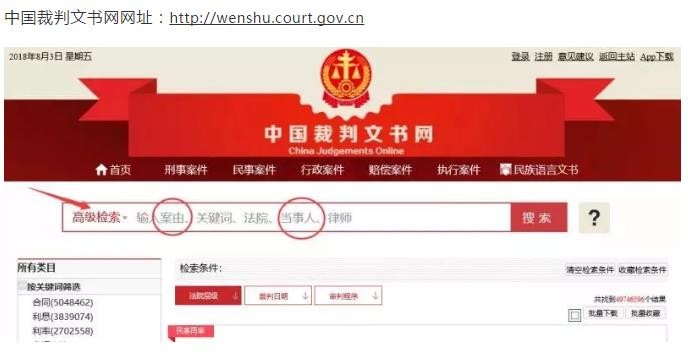 2、	如何检索 Ⅰ、可直接通过快捷搜索输入“行贿”+“当事人”或“单位名称”，即可看到被查询人的相关信息。 如果有行贿记录，查询结果为下方所示： 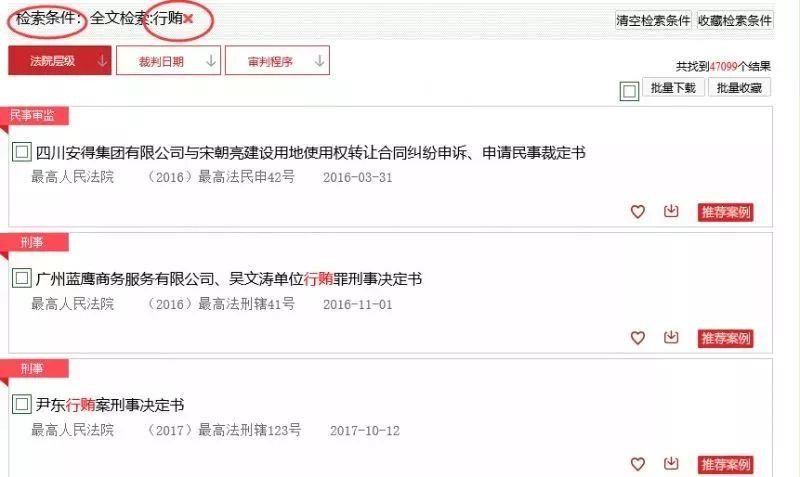 Ⅱ、可在“高级搜索”中如下设置，再进行检索。 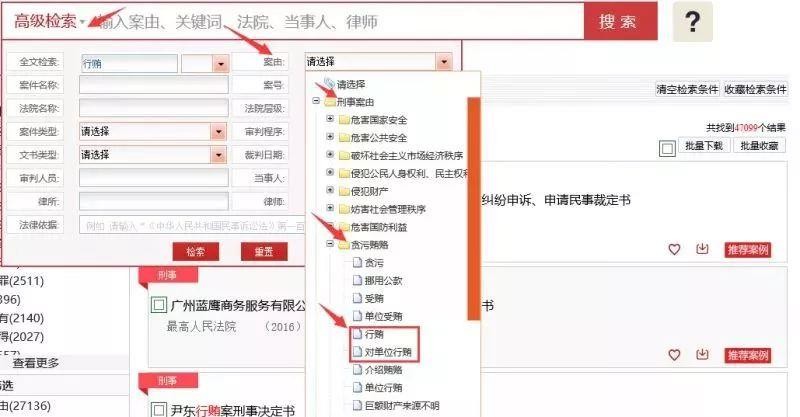 3、	记录显示： 如果有行贿记录，那就会有结果展示： 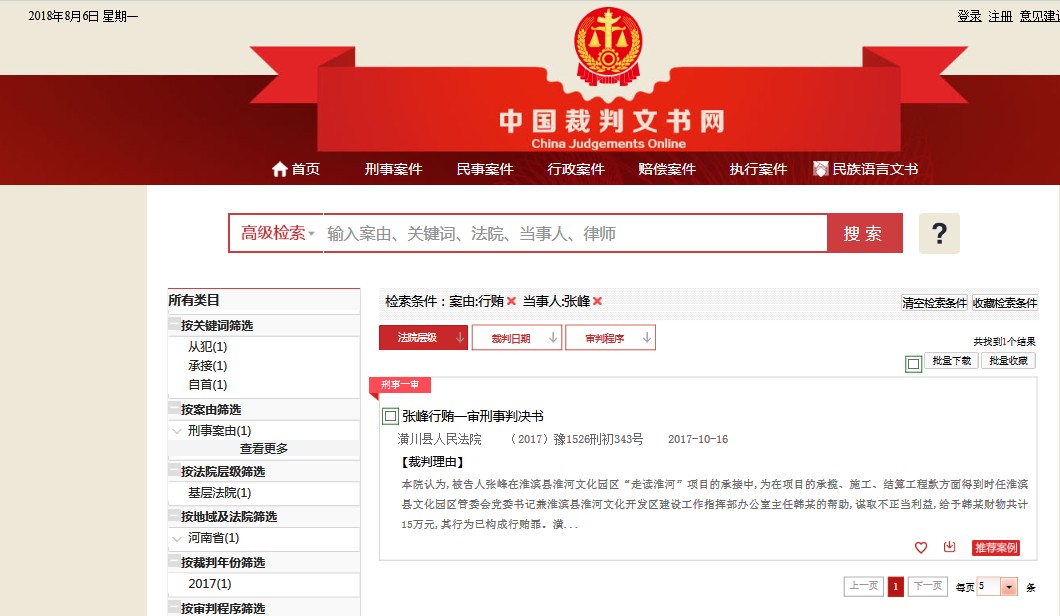 如果显示无检索结果，则可投标。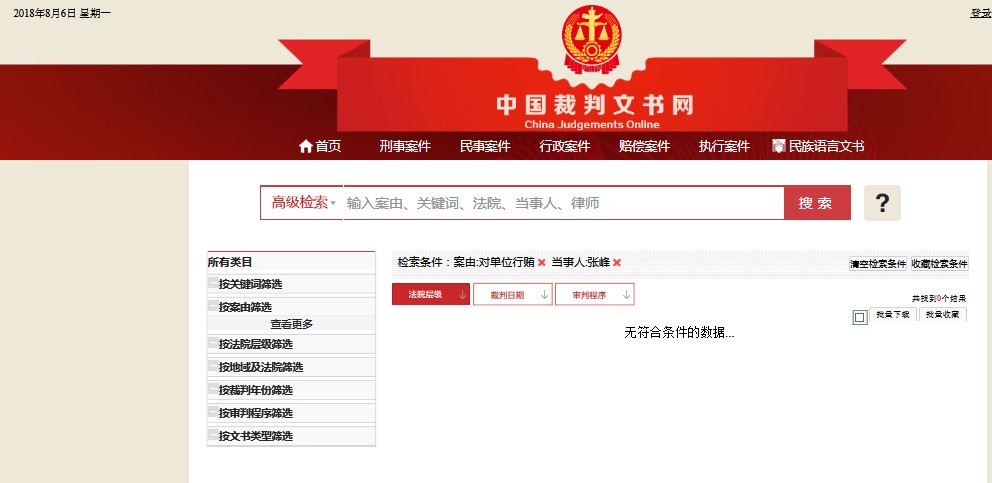 4、	记录显示要求： 须显示查询的日期； 查询案由为行贿及对单位行贿，查询结果页面“当事人”一栏须与投标人、法定代表人、拟派项目经理信息保持一致。 4.8 附表7 投标预算书 4.9  附件二  技术标正本封面格式正本 	（项目名称）投标文件（采购编号：）投标文件内容： 	技术标			 投标人名称全称： 			（盖章） 法定代表人或其委托代理人： 	（签字或盖章）日	期： 	年 	月 	日4.11  附件三  施工组织设计副本封面格式附表 8、施工组织设计（包括：施工方案与技术措施、质量管理体系与保证措施、安全和绿色施工保障措施、工程进度计划与保证措施、劳动力安排计划、主要材料与构件用量计划、主要机具使用安排、预案以及抵抗风险的措施、合理化建议）；第五章  评 标 办 法5.1  评标方法本次评标采用经资格评审最低价中标。评标委员会对满足采购文件实质性要求的投标文件，按照本章规定的评标办法进行评审和打分，并按得分由高到低顺序推荐中标候选人。评审标准 初步评审标准 形式评审标准：见评标办法附表 2； 投标人资格审查（投标人必要合格条件审查）；见评标办法附表 3； 1.1.3 评分标准； 商务标评分标准：见评标办法附表 4 ；2. 评标程序 评标委员会按照以下程序进行评标： 评标准备； 初步评审； 投标报价评审和评分； 汇总评审结果； 推荐中标候选人； 编写评标报告。5.2    附表 以下评标附表是本评标办法的组成部分，供评标委员会评标使用。评标委员会依据有关评标附表中明确的评审内容及其标准进行评审。附表-1 评标委员会签到表附表-2 初步评审表—形式评审附表-3  投标人资格审查表（投标人必要合格条件审查）附表-4  商务标评审记录表附表-5 评标结果汇总表附表-1：评标委员会签到表 评标委员会签到表工程名称： 	（项目名称）	评标时间：	年	月	日附表-2：初步评审表—形式评审 工程名称： 	（项目名称）初步评审表—形式评审评标委员会全体成员签名：	日期：	年	月	日附表-3：投标人资格审查表 附表-4、商务标评审记录表工程名称： 	（项目名称）评标委员会全体成员签名：                                                                       日期:	年	月	日附表-5、评标结果汇总表 工程名称： 	（项目名称）             全体评委签名：                                                                                        日 期 ：    年     月      日 第六章  采 购 工 程 量 清 单6.1  项目规划以生态效益、社会效益为土地复垦的主要目标。通过土地复垦，使破坏的土地与周边的生态环境保持一致，符合当地土地利用总体规划的要求；确保复垦质量，完善相关农业基础配套设施，确保土地的持续利用。本项目建设规模面积为3.8473公顷，复垦损毁面积3.8473公顷，地类类型为水田、旱地、河流水面、坑塘水面和田坎。本项目各地类复垦标准执行《土地复垦质量控制标准》（TD/T） 1036-2013），湖南属于中部山地丘陵区。拟定本项目土地复垦达到标准如下：水田复垦质量控制标准参照《土地复垦质量控制标准》（TD/T 1036-2013）中“中部山地丘陵区土地复垦质量控制标准”：地形田面坡度≤15°，田面高差±3cm之内，土壤质量有效土层厚度≥60cm，土壤容重≤1.35g/cm3，土壤质地砂质壤土至砂质黏土，砾石含量≤10%，ph值6.5-8.5，有机质≥2%，电导率≤2dS/m，生产力水平四年后达到周边地区同等土地利用类型水平。旱地复垦质量控制标准参照《土地复垦质量控制标准》（TD/T 1036-2013）中“中部山地丘陵区土地复垦质量控制标准”：地形田面坡度≤25°，土壤质量有效土层厚度≥40cm，土壤容重≤1.4g/cm3，土壤质地砂质壤土至砂质黏土，砾石含量≤15%，ph值5.5-8.5，有机质≥1.5%，电导率≤2dS/m，生产力水平四年后达到周边地区同等土地利用类型水平。整地及田埂修筑标准场地平整后，平台地面坡度一般不超过5°，有利于田间机械耕作和规模经营管理。排水工程根据《灌溉与排水工程设计标准》（GB 50288-2018）以及项目区的自然条件、涝灾的严重程度及影响大小，设计暴雨重现期为10年，设计暴雨历时为3天。3天排至作物耐淹深度。灌溉标准考虑项目区水文气象、水土资源、作物组成以及灌水方法等因素，根据《灌溉与排水工程设计标准》（GB 50288-2018）和《节水灌溉工程技术标准》（GB/T 50363-2018），复垦地块灌溉以农渠沟灌为主。灌溉保证率为85%。防洪工程标准复垦地原有排水沟，依据《防洪标准》（GB 50288-2018）等有关规定，排水沟过水能力按10年一遇洪水频率设计。6.2  项目主要建设内容本项目主要建设内容包括：土壤重构工程与灌溉与排水工程。土壤重构工程：项目区砍挖灌木林33273 m2；挖填土方9318.68m³；田埂修筑587.36m³；田间土方调配662.51 m³；表土剥离7579.47m³；外运表土4694.37 m³；表土回填12273.84m³；土地翻耕及人工细部平整2.9601hm2；机械地力培肥2.9601 hm2。本项工程投资21.52万元，占项目工程施工费的76.75％。灌溉与排水工程：整修塘一口（塘坝加固20m，新修台阶1处，清除淤泥平均深度0.8m）；新修农渠1条，长458.32m；进水闸1座；跌水2座。本项工程投资6.52万元，占项目工程施工费的23.25％。项目预计从2022年6月开始前期工作，2022年7月～2022年9月完成所有工程施工，建设期限为2个月。本项目预算总投资33.58万元，全部由湖南省湘澧盐化有限责任公司筹集。6.3  土地利用结构项目区总规模3.8473公顷，其中耕地面积2.9601公顷，占建设规模的76.94%。详细数据如下表所示：                        土地利用现状表                 单位：公顷 6.4  土地损毁程度项目区于2012年受到湘澧盐化公司矿区泄漏卤水侵蚀的损毁面积为3.8473公顷，其中耕地面积为2.9601公顷（水田2.3147公顷、旱地0.6454公顷），加上项目区水利设施落后，尤其是山塘严重渗水，加上年久失修，目前已部分垮塌，完全失去蓄水能力，原有渠道淤塞，无法满足灌溉排水要求，严影响农作物收成，造成农民经济来源损失，由耕地受到污染而导致抛荒耕地复垦迫在眉睫，亟待解决。第七章  合 同 7.1  合同封面编号： 	(项目名称)施	工	合	同发包方:     湖南省湘澧盐化有限责任公司         承包方:         	                             2022 年	月	日7.2  合同协议书甲方：  湖南省湘澧盐化有限责任公司        乙方：                                     依照《中华人民共和国合同法》及其他有关法律、行政法规，遵循平等、自愿、公平和诚实信用的原则，双方就 澧县盐井镇盐井村井田抛荒田土地复垦项目 事项协商一致，订立本合同。 一、工程概况 工程名称： 澧县盐井镇盐井村井田抛荒田土地复垦项目  工程地点：澧县盐井镇盐井村 工程内容：澧县盐井镇盐井村土地复垦项目，详见图纸及工程量清单所示全部内容。  资金来源： 甲方出资  二、工程承包范围：澧县盐井镇盐井村土地复垦项目，详见图纸及工程量清单所示全部内容。  三、合同工期 开工日期： 2022 年    月   日竣工日期： 2022 年    月   日合同工期总日历天数 天 四、质量标准 工程质量标准：合格 五、合同价款 金额（大写）：                   （人民币）  （ 小 写 ）￥： 元 六、付款方式： 1、工程形象进度达到 50%时，经甲方确认后支付合同价款的 30%； 2、工程完工并验收合格后一次性付清剩余款项。 七、验收条件：场地平整及平场标高须符合甲方要求。 八、双方责任： （一）甲方责任： 1、负责协助办理进出园区施工手续。 2、完工后办理施工签证验收手续。 3、由于甲方原因造成乙方施工机械、运输车辆误工或停工，工期相应顺延。 4、工程竣工后，甲方应组织专门人员在 7 日内进行验收。 5、按合同约定支付工程款。 （二）乙方责任： 1、乙方应有专门的土方施工运输方案，并按方案组织施工。 2、乙方应制定安全措施，加强对现场施工人员的安全教育，如发生事故由乙方自行负责。 3、乙方应合理组织施工和车辆调配，保证工程按期完成。 4、乙方应负责服从甲方现场人员的统一指挥。 5、乙方应保证安全文明施工，防止扬尘、遗洒，达到政府相关部门的要求， 并采取相应措施加以避免，费用自负。 6、其他相关土方运输等安全事项自行负责。7、具有良好的沟通能力，能独立解决与当地政府、村组和农户关系， 确保工程顺利实施。能顺利完成自然资源管理部门的验收。九、争议及解决方式： 本合同未尽事宜，双方本着友好协商的态度解决，协商不一致时，依法向合同所在地人民法院起诉解决。 十、附则： 1、本合同自双方盖章签字后生效，合同履行完毕后自行终止。 2、本合同一式陆份，甲、乙双方各执叁份，具有同等法律效力。 7.3  工程建设项目廉政责任书工程项目名称：澧县盐井镇盐井村井田抛荒田土地复垦项目 工程项目地址：澧县盐井镇盐井村建设单位（甲方）：湖南省湘澧盐化有限责任公司施工单位（乙方）：  为加强工程建设中的廉政建设，规范工程建设项目承发包双方的各项活动，防止发生各种谋取不正当利益的违法违纪行为，保护国家、集体和当事人的合法权益， 根据国家有关工程建设的法律法规和廉政建设责任制规定，特订立本廉政责任书。    第一条 甲乙双方的责任    （一）应严格遵守国家关于市场准入、项目采购投标、工程建设、施工安装和市场活动等有关法律、法规，相关政策，以及廉政建设的各项规定。    （二）严格执行建设工程项目承发包合同文件，自觉按合同办事。    （三）业务活动必须坚持公开、公平、公正、诚信、透明的原则（除法律法规另有规定者外），不得为获取不正当的利益，损害国家、集体和对方利益，不得违反工程建设管理、施工安装的规章制度。    （四）发现对方在业务活动中有违规、违纪、违法行为的，应及时提醒对方， 情节严重的，应向其上级主管部门或纪检监察、司法等有关机关举报。  第二条 甲方的责任    甲方的领导和从事该建设工程项目的工作人员，在工程建设的事前、事中、事后应遵守以下规定：    （一）不准向乙方和相关单位索要或接受回扣、礼金、有价证券、贵重物品和好处费、感谢费等。    （二）不准在乙方和相关单位报销任何应由甲方或个人支付的费用。    （三）不准要求、暗示或接受乙方和相关单位为个人装修住房、婚丧嫁娶、配偶子女的工作安排以及出国（境）、旅游等提供方便。    （四）不准参加有可能影响公正执行公务的乙方和相关单位的宴请和健身、娱乐等活动。    （五）不准向乙方介绍或为配偶、子女、亲属参与同甲方项目工程施工合同有关的设备、材料、工程分包、劳务等经济活动。不得以任何理由向乙方和相关单位推荐分包单位和要求乙方购买项目工程施工合同规定以外的材料、设备等。    第三条 乙方的责任    应与甲方保持正常的业务交往，按照有关法律法规和程序开展业务工作，严格执行工程建设的有关方针、政策，尤其是有关建筑施工安装的强制性标准和规范， 并遵守以下规定：    （一）不准以任何理由向甲方、相关单位及其工作人员索要、接受或赠送礼金、有价证券、贵重物品和回扣、好处费、感谢费等。    （二）不准以任何理由为甲方和相关单位报销应由对方或个人支付的费用。    （三）不准接受或暗示为甲方、相关单位或个人装修住房、婚丧嫁娶、配偶子女的工作安排以及出国（境）、旅游等提供方便。    （四）不准以任何理由为甲方、相关单位或个人组织有可能影响公正执行公务的宴请、健身、娱乐等活动。    第四条 违约责任    （一）甲方工作人员有违反本责任书第一、二条责任行为的，按照管理权限， 依据有关法律法规和规定给予党纪、政纪处分或组织处理；涉嫌犯罪，移交司法机关追究刑事责任；给乙方单位造成经济损失的，应予以赔偿。    （二）乙方工作人员有违反本责任书第一、三条责任行为的，按照管理权限， 依据有关法律法规和规定给予党纪、政纪处分或组织处理；涉嬚犯罪的，移交司法机关追究刑事责任；给甲方单位造成经济损失的，应予以赔偿。    第五条 本责任书作为工程施工合同的附件，与工程施工合同具有同等法律效力。经双方签署后立即生效。    第六条 本责任书的有效期为双方签署之日起至该工程项目竣工验收合格时止。    第七条 本责任书一式四份，由甲乙双方各执一份，送交甲乙双方的监督单位各一份。项号    内容               说明与要求1     工程名称澧县盐井镇盐井村井田抛荒田土地复垦项目 2     建设地点澧县盐井镇盐井村 3     建设规模总投资额：33.58万元，项目建设规模面积为3.8473公顷，复垦损毁面积3.8473公顷，其中复垦后水田2.3147公顷、旱地0.6454公顷。4 采购控制价（最高投标限价）工程控制价33.58万元，详见本采购文件第六章采购控制价。其中：采购人给定的专业工程暂估价（含税）合计金额： 0元， 详见采购工程量清单中《专业工程暂估价表》；采购人给定的暂列金额（含税）合计金额： 0  元，详见采购工程量清单中《暂列金额明细表》。5   承包方式包工包料、专业承包 6   采购范围土地平整、灌溉与排水、农田防护工程等；详见图纸及工程量清单所示全部内容。7   采购工期要求工期：2个月，工程计划于 2022 年  7 月  0 9  日开工。 8   质量标准达到国土资源部《土地开发整理项目验收规程》（TD/T1013-2000）、《湖南省土地开发整理项目工程质量验收规范》的合格标准9   资金来源公司筹集，目前资金已全部到位 101010投标人的资格条件、能力和信誉投标人的资格条件、能力和信誉投标人的资格条件、能力和信誉投标人的资格条件： 1.企业资格条件：投标申请人必须具备承担本工程的施工能力，具有建设行政主管部门颁发的建筑工程或市政公用工程或水利水电工程施工总承包叁级及以上资质的企业法人单位；湖南省外企业按照湘建建[2015] 190号文件要求办理省外入湘企业基本情况登记（以“湖南省住房和城乡建设网”查询为准）或具有入湘施工登记证（处于有效期内）。 2.项目负责人资格：拟任项目负责人为建筑工程或市政公用工程或水利水电工程专业贰级及以上注册建造师执业资格，并具备有效的安全生产考核合格证书，项目经理的注册建造师证必须与投标人名称保持一致，否则相关投标均无效；不接受法定代表人和总经理担任本项目的关键岗位人员，且不得担任其他在施建设工程项目的项目负责人。 3.项目技术负责人资格：拟任项目技术负责人须具有建筑工程或市政公用工程或水利水电工程相关专业中级及以上技术职称证书。4.项目关键岗位人员资格：拟任施工项目部关键岗位人员的任职资格及配备按《湖南省建设工程施工项目部和现场监理部关键岗位人员配备管理办法》（湘建建【2015】57号）规定，本项目现场施工项目部关键岗位人员最低配备共5人（项目负责人1人、项目技术负责人1人、施工员1人、安全员1人、质量员1人），以上人员为本单位正式职工及开标时均无在其他项目中任职（中标后若查出有在建项目，将取消其中标资格，并依法依规对其进行相应处罚）。施工员、安全员、质量员须具有岗位资格证书，安全员还应具有安全生产考核合格证书C证。省外企业关键岗位人员如持有外省住房和城乡建设主管部门颁发的岗位资格证书，应提供由省级住房和城乡建设主管部门出具的证书真实性证明（如不能提供真实性证明的，则在投标文件中提供证书真伪查询官方查询网址及结果）。省外企业应 提供由企业所在地（市）级及以上建设行政主管部门出具的施工项目部关键岗位人员无在建工程证明（如不能提供无在建证明的，则在投标文件中提供其官方查询网址及结果）。5.财务要求：投标人没有处于被责令停业，财产被接管、冻结，没有处于破产状态。须提供的资料：①近3年（2019 年、2020 年、2021 年）经审计机构审计的财务报表，包括资产负债表、损益表（或利润表）、现金流量表并加盖投标申请人单位印章；或近三个月内银行资信证明文件原件正反面或复印件加盖公章（银行资信证明可不受收受人和项目的限制，开具银行明确表示复印无效的，须提交原件 ，且原件需装订在投标文件正本中）。若提供的是复印件，采购采购单位保留审核原件的权利。②、投标人没有处于被责令停业，财产被接管、冻结，没有处于破产状态的承诺书（格式自制，加盖单位公章及法定代表人签字和盖章）。          6.信誉要求：投标人没有被取消投标资格，在最近 3 年内（2019年 1月 1日至今）没有出现骗取中标、严重违约、重大工程质量、安全等问题（格式自制，加盖单位公章及法定代表人签字和盖章）。 7.业绩要求：近 3 年内已完成的项目至少有一个类似的农田复垦或农业水利建设项目的业绩； 8.其他：以下投标人没有资格参加本项目的投标活动：（1）通过“信用中国”网站（www.creditchina.gov.cn）查询记录，被列入失信被执行人、重大税收违法案件当事人名单的；（2）通过“中国政府采购网”网站（http://www.ccp.gov.cn/）查询记录的，被列入政府采购严重违法失信行为记录名单的；（3）通过“中国裁判文书网”（http://wenshu.court.gov.cn）网站查询记录，被列入行贿犯罪记录的。申请人应承诺施工过程中，不使用高排放非道路移动机械、规范渣土车运输等有关政府部门要求必须遵守的环境保护政策和措施。 11是否接受联合体投标不接受 接受，应满足下列要求：12踏勘现场 ■不组织☒组织，湖南省澧县盐井镇盐井村湘澧盐化公司矿区 联系人：杨光雄 联系电话：13975600239 13投标预备会不召开□ 召开，投标预备会时间： 	年 	月 	日 	时分地	点： 	 联系人： 	14分包不允许□ 允许，分包内容要求： 		 分包金额要求： 	 接受分包的分包人资格要求： 	15偏离不允许□ 允许，偏离的内容和范围：16采购文件澄清 提交答疑问题截止时间：  2022年  6 月 19日 15 时 00 分 联系方式如下： 联 系 人： 杨光雄                  联系电话： 13975600239     传真：  电子信箱：35121187@qq.com 17合同形式 固定单价合同 18投标文件有效期 90 日历天(从投标截止之日算起) 19投标保证金 不要求提供要求提供，应满足下列要求：投标保证金的形式： 投标信用承诺函投标保证金的金额： 无       20 是否允许递交备选投标方案不允许□ 允许21采购文件获取及费用本项目请从2022年6月6日15：00-—2022年6月26日15：00止（常德时间，下同） 在湖南省湘澧盐化有限责任公司官网进行网上下载/获取采购文件。 图纸及工程量清单在采购联系人处获取。22 投标文件的形式及数量 投标文件的形式：■ 纸质投标文件，■ 电子文件投标文件正本 1 份，副本 3 份。电子文档 优盘 1 个，包括的内容：全部投标文件，电子文件的格式：已标价工程量清单（包括软件版、Excel 版），投标函部分 word 版文件 ，施工组织设计部分 word 版文件 。 23 技术标（施工组织设计）的编制要求施工组织设计评审采用：■ 明标 “暗标”，施工组织设计的副本的编制应符合“暗标”评审要求，具体的编制要求详见第五部分投标文件24 装订要求按照第五部分投标文件规定的投标文件组成内容，投标文件应按以下要求装订：□ 不分册装订分册装订，共分 2 册，分别为：第一册 商务标，包括 附表 1  至 附表 7	的内容第二册 技术标，包括 附表 8 施工组织设计 的内容每册采用左侧胶装方式装订，装订应牢固、不易拆散和换页,不得采用活页装订。25 投标文件提交地点及截止时间 收件人：杨光雄   地  点：湖南省湘澧盐化有限责任公司时   间:  2022 年 6月 2 6日  15 时 00 分 26 封套上写明 采购人地址：                                 采购人名称：                                               （ 项目名称）投标文件在 2022  年   月    日时 分前不得开启。 投标人名称（投标人公章）：                         法人代表（法定代表人签字或印章）：                27 开标 开标时间: 2022 年 6月26 日 15 时 00 分 地    点: 湖南省湘澧盐化有限责任公司28 开标程序 密封情况检查：采购人代表与投标人代表一同检查投标文件的密封情况。 开标顺序： 	            29 是否退还投标文件 否  □ 是，退还安排：                                 30 评标委员会的组建评标委员会构成 5 人，其中技术专家 4 人，经济专家 1 人。其中，采购人代表 1 人（限采购人在职人员，且应当具备评标专家相应或者类似的条件）；其他技术、经济方面的专家 4 人， 评标专家确定方式从评标专家库中随机抽取。 31 是否授权评标委员会确定中标人□ 是否，推荐的中标候选人数： 3 人32 评标方法及标准 资格评审后最低价中标 33合同签订、进场时间在确定施工单位后，施工单位需及时进场施工。中标公示期满7个工作日内,施工单位必须签订合同；如无影响施工的客观因素，施工单位在签订合同10日内必须进场施工。如违反上述规定建设单位将取消施工单位中标资格。34项目监督本项目接受湖南省湘澧盐化有限责任公司纪委监督，监督电话：0736-422649635 补充内容 1.与采购人存在利害关系可能影响采购公正性的法人、其他组织或者个人，不得参加投标。2.单位负责人为同一人或者存在控股、管理关系的不同单位，不得参加项目投标。违反规定的，相关投标均无效。3.逾期送达的或者未送达指定地点或未按要求密封和加写标注的投标文件，采购 人将拒收。序号条款内容合同条款号约定内容备注1工期2质量标准3预付款额度4工程进度款支付比例56备注：投标人在响应采购文件中规定的实质性要求和条件的基础上，可作出其他有利于采购人的承诺。此类承诺可在本表中予以补充填写。备注：投标人在响应采购文件中规定的实质性要求和条件的基础上，可作出其他有利于采购人的承诺。此类承诺可在本表中予以补充填写。备注：投标人在响应采购文件中规定的实质性要求和条件的基础上，可作出其他有利于采购人的承诺。此类承诺可在本表中予以补充填写。备注：投标人在响应采购文件中规定的实质性要求和条件的基础上，可作出其他有利于采购人的承诺。此类承诺可在本表中予以补充填写。备注：投标人在响应采购文件中规定的实质性要求和条件的基础上，可作出其他有利于采购人的承诺。此类承诺可在本表中予以补充填写。投标人名称 注册地址 邮政编码 联系方式 联系人 电 话 联系方式 传 真 网 址 组织结构 用图表或文字说明公司组织机构、职能部门。与投标人存在控股、管理关系的企业情况说明。 用图表或文字说明公司组织机构、职能部门。与投标人存在控股、管理关系的企业情况说明。 用图表或文字说明公司组织机构、职能部门。与投标人存在控股、管理关系的企业情况说明。 用图表或文字说明公司组织机构、职能部门。与投标人存在控股、管理关系的企业情况说明。 用图表或文字说明公司组织机构、职能部门。与投标人存在控股、管理关系的企业情况说明。 用图表或文字说明公司组织机构、职能部门。与投标人存在控股、管理关系的企业情况说明。 用图表或文字说明公司组织机构、职能部门。与投标人存在控股、管理关系的企业情况说明。 用图表或文字说明公司组织机构、职能部门。与投标人存在控股、管理关系的企业情况说明。 用图表或文字说明公司组织机构、职能部门。与投标人存在控股、管理关系的企业情况说明。 用图表或文字说明公司组织机构、职能部门。与投标人存在控股、管理关系的企业情况说明。 法定代表人 姓名 技术职称 技术职称 电话 电话 技术负责人 姓名 技术职称 技术职称 电话 电话 成立时间 员工总人数： 员工总人数： 员工总人数： 员工总人数： 员工总人数： 员工总人数： 员工总人数： 员工总人数： 营业执照号 高级职称人员 高级职称人员 高级职称人员 高级职称人员 高级职称人员 注册资本金 中级职称人员 中级职称人员 中级职称人员 中级职称人员 中级职称人员 开户银行 初级职称人员 初级职称人员 初级职称人员 初级职称人员 初级职称人员 账号 技 工 技 工 技 工 技 工 技 工 经营范围 体系认证情 况 说明： 通过的认证体系（ ISO9001 、 ISO14001 、 GB/T28001-2011 或OHSAS18001）、通过时间及运行状况   说明： 通过的认证体系（ ISO9001 、 ISO14001 、 GB/T28001-2011 或OHSAS18001）、通过时间及运行状况   说明： 通过的认证体系（ ISO9001 、 ISO14001 、 GB/T28001-2011 或OHSAS18001）、通过时间及运行状况   说明： 通过的认证体系（ ISO9001 、 ISO14001 、 GB/T28001-2011 或OHSAS18001）、通过时间及运行状况   说明： 通过的认证体系（ ISO9001 、 ISO14001 、 GB/T28001-2011 或OHSAS18001）、通过时间及运行状况   说明： 通过的认证体系（ ISO9001 、 ISO14001 、 GB/T28001-2011 或OHSAS18001）、通过时间及运行状况   说明： 通过的认证体系（ ISO9001 、 ISO14001 、 GB/T28001-2011 或OHSAS18001）、通过时间及运行状况   说明： 通过的认证体系（ ISO9001 、 ISO14001 、 GB/T28001-2011 或OHSAS18001）、通过时间及运行状况   说明： 通过的认证体系（ ISO9001 、 ISO14001 、 GB/T28001-2011 或OHSAS18001）、通过时间及运行状况   说明： 通过的认证体系（ ISO9001 、 ISO14001 、 GB/T28001-2011 或OHSAS18001）、通过时间及运行状况   企业安全生产标准化达标证书或相关安全生产建设方面的证书 证 书 号 ： ， 有 效 期 ： 证 书 号 ： ， 有 效 期 ： 证 书 号 ： ， 有 效 期 ： 证 书 号 ： ， 有 效 期 ： 证 书 号 ： ， 有 效 期 ： 证 书 号 ： ， 有 效 期 ： 证 书 号 ： ， 有 效 期 ： 证 书 号 ： ， 有 效 期 ： 证 书 号 ： ， 有 效 期 ： 证 书 号 ： ， 有 效 期 ： 备 注 项目或指标 单位 年 年 年 年平均 一、资产总额 万元 1．流动资产 万元 1.1 流动资金 万元 1.2 应收账款 万元 1.3 在建工程 万元 2．固定资产 万元 2.1 固定资产原值 万元 2.2 固定资产净值 万元 二．负债总额 万元 1.流动负债 万元 1.1 应付账款 万元 1.2 应付工资 万元 三．所有者权益 万元 四．主营业务收入（园林绿化工程） 万元 五．企业利润 万元 六．反映企业管理水平指标 如：资产负债率 %     …… 次 %         …… 备 注 1、项目组织机构设置说明或图表1、项目组织机构设置说明或图表1、项目组织机构设置说明或图表1、项目组织机构设置说明或图表1、项目组织机构设置说明或图表1、项目组织机构设置说明或图表2、在本项目中配备的专业技术人员2、在本项目中配备的专业技术人员2、在本项目中配备的专业技术人员2、在本项目中配备的专业技术人员2、在本项目中配备的专业技术人员2、在本项目中配备的专业技术人员在本项目中的职务或岗位姓名性别年龄专业技术职称相关证书名称及编号1．一般情况1．一般情况1．一般情况1．一般情况1．一般情况1．一般情况1．一般情况1．一般情况1．一般情况姓名姓名年龄年龄技术职称职务职务专业工作时间专业工作时间为投标人服务时间学历学历毕业时间毕业学校专业毕业时间毕业学校专业毕业时间毕业学校专业毕业时间毕业学校专业毕业时间毕业学校专业毕业时间毕业学校专业毕业时间毕业学校专业2．相关工作经历2．相关工作经历2．相关工作经历2．相关工作经历2．相关工作经历2．相关工作经历2．相关工作经历2．相关工作经历2．相关工作经历时间负责或参与过的主要园林绿化工程施工项目（包括项目名称、项目规模、项目性质和合同额）负责或参与过的主要园林绿化工程施工项目（包括项目名称、项目规模、项目性质和合同额）负责或参与过的主要园林绿化工程施工项目（包括项目名称、项目规模、项目性质和合同额）该项目中的任职该项目中的任职委托单位委托单位委托单位时间负责或参与过的主要园林绿化工程施工项目（包括项目名称、项目规模、项目性质和合同额）负责或参与过的主要园林绿化工程施工项目（包括项目名称、项目规模、项目性质和合同额）负责或参与过的主要园林绿化工程施工项目（包括项目名称、项目规模、项目性质和合同额）该项目中的任职该项目中的任职单位名称及证明人单位名称及证明人联系电话1．一般情况1．一般情况1．一般情况1．一般情况1．一般情况1．一般情况1．一般情况1．一般情况1．一般情况姓名姓名年龄年龄技术职称职务职务专业工作时间专业工作时间为投标人服务时间学历学历毕业时间毕业学校专业毕业时间毕业学校专业毕业时间毕业学校专业毕业时间毕业学校专业毕业时间毕业学校专业毕业时间毕业学校专业毕业时间毕业学校专业2．相关工作经历2．相关工作经历2．相关工作经历2．相关工作经历2．相关工作经历2．相关工作经历2．相关工作经历2．相关工作经历2．相关工作经历时间负责或参与过的主要园林绿化工程施工项目（包括项目名称、项目规模、项目性质和合同额）负责或参与过的主要园林绿化工程施工项目（包括项目名称、项目规模、项目性质和合同额）负责或参与过的主要园林绿化工程施工项目（包括项目名称、项目规模、项目性质和合同额）该项目中的任职该项目中的任职委托单位委托单位委托单位时间负责或参与过的主要园林绿化工程施工项目（包括项目名称、项目规模、项目性质和合同额）负责或参与过的主要园林绿化工程施工项目（包括项目名称、项目规模、项目性质和合同额）负责或参与过的主要园林绿化工程施工项目（包括项目名称、项目规模、项目性质和合同额）该项目中的任职该项目中的任职单位名称及证明人单位名称及证明人联系电话项目名称项目所在地发包人名称发包人地址发包人联系人联系电话合同竣工结算价开工日期竣工日期承包范围工程质量项目负责人身份证号技术负责人身份证号总监理工程师联系电话项目描述备注序号姓名工作单位身份证号联系电话序号评审因素评审标准投标人名称及评审意见投标人名称及评审意见投标人名称及评审意见投标人名称及评审意见投标人名称及评审意见投标人名称及评审意见投标人名称及评审意见序号评审因素评审标准1投标人名称与营业执照一致（如有特殊正当原因不一致， 应提供有效的补充证明资料）2投标函签字盖章有法定代表人或其委托代理人签字或盖章并加盖单位章3投标文件格式符合第三章“投标文件格式”的要求4报价唯一只能有一个有效报价5技术标没有出现投标人的名称和其他可识别投标人的字符和徽标形式评审结论：通过形式评审标注为√；未通过形式评审标注为×形式评审结论：通过形式评审标注为√；未通过形式评审标注为×形式评审结论：通过形式评审标注为√；未通过形式评审标注为×序号项目内容合格条件投标人具备的条件及说明1企业营业执照及经营范围具有独立法人资格，有效的营业执照，且处于正常开业状态。申请人营业执照的经营范围中应包含园林绿化（工程）施工的经营许可，具备承担采购项目的能力。营业执照副本复印件或扫描件、正常开业的证明资料正常开业的证明资料（工商行政主管部门网站截图） 加盖投标人单位公章2项目负责人与投标报名所报人员一致。项目负责人不同时在其他在施工程项目中担任项目负责人或其他职务。项目负责人专业技术职称复印件或扫描件加盖申请人单位公章。申请人出具加盖申请人单位公章和法定代表人签字或盖章的承诺书（格式自制）。3业绩要求（如需要）近 3 年至少具有一个类似项目的业绩。提供类似项目的合同协议书和竣工验收证书（单位工程质量竣工验收记录）的复印件，并加盖申请人单位公章。4财务状况有近 3 年（2019 年、2020 年、2021 年）经会计师事务所或审计机构的审计的财务会计报表的复印件或近三个月内银行资信证明。复印件并加盖申请人单位公章。5生产经营状态没有处于被责令停业，财产被接管、冻结，破产状态。投标人出具加盖投标人单位公章和法定代表人签字和盖章的承诺证明书（格式自制）。6履约历史投标资格未被取消；在 近三（2019年 1 月 1 日至今）年内没有出现骗取中标、严重违约、重大工程质量、安全等问题。投标人出具加盖投标人单位公章和法定代表人签字或盖章的承诺证明书（格式自制）。7安全生产承诺有针对本项目施工过程中的安全生产承诺。投标人出具加盖申请人单位公章和法定代表人签字或盖章的承诺书（格式自制）。8失信被执行人（ 1 ）通过“信用中国”网站 （ www.creditchina.gov.cn） 查询记录，被列入失信被执行人、重大税收违法案件当事人名单的；（2）通过“中国政府采购网”网站（http://www.ccgp.gov.cn/）查询记录的，被列入政府采购严重违法失信行为记录名单的；由采购代理机构于开标当日投标文件递交截止时间止采集记录并保留查询记录网页打印件9无行贿犯罪记录投标人、法定代表人、拟派项目经理《无行贿犯罪承诺书》及中国裁判  文  书  网  （  http     ：//wenshu.court.gov.cn）查询证明文件：无行贿犯罪承诺书格式符合采购文件要求并按文件格式签字或盖章。查询证明文件：查询案由为： 行贿及对单位行贿提供《无行贿犯罪承诺书》及查询截图并加盖单位公章10环境保护申请人应承诺施工过程中在禁用区内不使用高排放非道路移动机械。提交加盖申请人单位公章和法定代表人签字或盖章的承诺书（格式自制）。11企业缴纳税收和社会保障资金的证明所属日期为近三个月（2021 年10 月-2021年 12 月）缴纳税收和社会保障资金的证明税收缴纳凭证、社会保险金缴纳凭证的复印件，并加盖申请人单位公章。序号单位报价排名序  号     单位名称排  名备  注1234一级地类一级地类二级地类二级地类现状现状地类编码地类名称地类编码地类名称面积(hm2)比例(％)地类编码地类名称地类编码地类名称盐井村比例(％)01耕地011水田2.3147 60.16 01耕地013旱地0.6454 16.78 01耕地小计小计2.9601 76.94 11水域及水利设施用地111河流水面0.0318 0.83 11水域及水利设施用地114坑塘水面0.4882 12.69 11水域及水利设施用地小计小计0.5200 13.52 12其他土地123田坎0.3672 9.54 12其他土地小计小计0.3672 9.54 建设规模面积建设规模面积建设规模面积建设规模面积3.8473 100.00 发包方（甲方）：湖南省湘澧盐化有限责任公司承包方（乙方）：地 址 ：津市市襄阳街办事处盐矿社区地 址 ：法定代表人或委托代理人：（签字或盖章）法定代表人或委托代理人：  （签字或盖章）电 话 ：电 话 ：年    月      日年    月      日发包方（甲方）：湖南省湘澧盐化有限责任公司承包方（乙方）：地 址 ：津市市襄阳街办事处盐矿社区地 址 ：法定代表人或委托代理人：（签字或盖章）法定代表人或委托代理人：  （签字或盖章）电 话 ：电 话 ：年    月      日年    月      日